TIETOPYYNTÖ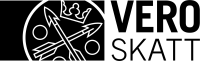 Viranomainen							Tällä lomakkeella viranomainen tai organisaatio, johon sovelletaan viranomaisten toiminnan julkisuudesta annetun lain säännöksiä, voi pyytää verotustietoja lakisääteisiä tehtäviään varten luovutettavaksi yksittäisinä kyselyinä teknisten rajapintojen välityksellä tai massamuotoisesti. Tietopyyntölomake lähetetään osoitteeseenVerohallintoPL 32500052 Verotai skannattuna sähköpostitse osoitteeseen Verohallinto@vero.fi.Yksittäisiä verotusasiakirjoja koskevat pyynnöt tehdään tämän ohjeen mukaisesti. 1. Hakija 2. Henkilötietojen käsittelijä (henkilötietojen käsittelyssä käytettävä palveluntarjoaja) 3. Tiedonsaannin peruste4. Tietopyynnön kohde5. Tietosuoja ja -turvallisuus6. Tietojen luovutustapa ja –ajankohta7. Suostumus päätöksen sähköiseen toimitustapaanLiitteetLomakkeen täyttöohje Verohallinto voi luovuttaa salassa pidettäviä verotustietoja viranomaisille tai organisaatioille, jos tiedon pyytäjällä on laissa säädetty oikeus tietojen saantiin. Salassa pidettävien verotustietojen luovutus edellyttää Verohallinnon kirjallista päätöstä. Hakija Ilmoita hakijan nimi, y-tunnus, osoite sekä yhteyshenkilöiden tiedot. Hakija on se viranomainen, virasto tai muu tiedonsaantiin oikeutettu, joka on tietojen vastaanottaja ja toimii henkilötietojen rekisterinpitäjänä. Rekisterinpitäjällä tarkoitetaan luonnollista henkilöä tai oikeushenkilöä, viranomaista, virastoa tai muuta elintä, joka yksin tai yhdessä toisten kanssa määrittelee henkilötietojen käsittelyn tarkoitukset ja keinot.Ilmoita laskutusosoite, jos tietojen saantia koskeva säännös ei oikeuta saamaan tietoja maksutta. Luettelo tietoluovutusten maksullisuusperusteista on tämän ohjeen lopussa kohdassa "Maksullisuus".Henkilötietojen käsittelijä (henkilötietojen käsittelyssä käytettävä palveluntarjoaja)Jos muu taho käsittelee henkilötietoja rekisterinpitäjän lukuun, ilmoita käsittelijän (esimerkiksi käyttämänne IT-palveluntarjoajan) nimi, y-tunnus ja yhteyshenkilön tiedot. Jos käsittelijöitä on useampia, tiedot voi ilmoittaa erillisellä liitteellä.Henkilötietojen käsittelijällä tarkoitetaan luonnollista henkilöä tai oikeushenkilöä, viranomaista, virastoa tai muuta elintä, joka käsittelee henkilötietoja rekisterinpitäjän lukuun. Henkilötietojen käsittelijä voi olla esimerkiksi IT- palveluntarjoaja, jolla on pääsy rekisterinpitäjän henkilötietoihin. Henkilötietojen käsittelijä toimii rekisterinpitäjän ohjeiden mukaisesti ja sen alaisuudessa. Käsittelijällä ei ole itsenäistä määräysvaltaa käsittelemiinsä tietoihin, eikä se saa käsitellä niitä muutoin kuin rekisterinpitäjän ohjeiden mukaisesti. Rekisterinpitäjä määrittelee henkilötietojen käsittelyn tarkoitukset ja keinot. Euroopan unionin (EU) yleinen tietosuoja-asetus edellyttää, että henkilötietojen käsittelijän suorittama käsittely on määritettävä sopimuksella tai muulla oikeudellisella asiakirjalla, joka sitoo henkilötietojen käsittelijää suhteessa rekisterinpitäjään. Sopimuksessa tai oikeudellisessa asiakirjassa on vahvistettava käsittelyn kohde ja kesto, käsittelyn luonne ja tarkoitus, henkilötietojen tyyppi, rekisteröityjen ryhmät sekä rekisterinpitäjän velvollisuudet ja oikeudet. Tietosuoja-asetuksen 28 artiklassa säädetään yksityiskohtaisemmin rekisterinpitäjän ja käsittelijän välisestä suhteesta sekä sopimukseen sisällytettävistä ehdoista. Tiedonsaannin perusteVerohallinto voi luovuttaa salassa pidettäviä verotustietoja vain, jos tiedonsaantioikeudesta on säädetty laissa. Ilmoita lainkohta, johon tiedonsaantioikeus perustuu sekä tietojen käyttötarkoitus.Tietopyynnön kohdeYksilöi lomakkeella mahdollisimman tarkasti ne verotustiedot, joita pyyntö koskee. Voit vaihtoehtoisesti toimittaa lomakkeen liitteenä tarkemman luettelon pyydetyistä tiedoista.  Ilmoita muut tietojen poimintaa koskevat rajaukset, kuten esimerkiksi poimitaanko tiedot koko maasta vai tietystä maakunnasta, miltä verovuosilta tiedot poimitaan, tai koskeeko tietopoiminta vain tiettyjä yritysmuotoja. Tietojen yksilöimisessä ja nimeämisessä voi käyttää apuna Verohallinnon verkkosivuilla olevia veroilmoituslomakkeita, joista ilmenee Verohallinnon keräämät verotustiedot. Verohallinto avustaa tarvittaessa luovutettavien tietojen määrittelyssä.Tietosuoja ja –turvallisuusMerkitse lomakkeelle, mikäli noudatatte toiminnassanne julkisen hallinnon tiedonhallinnasta annetun lain vaatimuksia sekä muuta tietoturvallisuutta ja tietosuojaa koskevaa lainsäädäntöä.Tietojen luovutustapa ja -ajankohtaIlmoita lomakkeella tietojen toivottu luovutustapa sekä -ajankohta. Verotustietoja voidaan pyytää joko yksittäisinä kyselyinä teknisten rajapintojen välityksellä tai massamuotoisesti.Julkisen hallinnon tiedonhallinnasta annetun lain 22 §:n mukaan viranomaisten on toteutettava säännöllisesti toistuva ja vakiosisältöinen sähköinen tietojen luovuttaminen tietojärjestelmien välillä teknisten rajapintojen avulla, jos vastaanottavalla viranomaisella on tietoihin laissa säädetty tiedonsaantioikeus. Säännöllisesti toistuva ja vakiosisältöinen tietojen sähköinen luovuttaminen voidaan toteuttaa muulla tavalla, jos teknisen rajapinnan toteuttaminen tai käyttö ei ole teknisesti tai taloudellisesti tarkoituksenmukaista. Suostumus päätöksen sähköiseen toimitustapaanJos päätös halutaan toimitettavaksi sähköpostitse, se lähetetään tietopyynnön kohdassa 1 ilmoitetulle lupa-asioissa toimivalle yhteyshenkilölle. Päätös lähetetään postitse, jos suostumusta päätöksen sähköiseen toimitustapaan ei anneta. MaksullisuusVerohallinto soveltaa tietoluovutuksiin seuraavia maksullisuutta koskevia säännöksiä:Valtion maksuperustelaki ja -asetus (150/1992 ja 211/1992) VvMA Verohallinnon suoritteiden maksullisuudesta vuosina 2022–2024 (1135/2021) Laki viranomaisen toiminnan julkisuudesta (621/1999).Tietoluovutus on maksuton, jos maksuttomuudesta on laissa erikseen säädetty. Ennen tietojen poiminnan toteuttamista Verohallinto toimittaa hakijalle hyväksyttäväksi hinta-arvion tietoluovutuksen kustannuksista.Hakija/Rekisterinpitäjä Hakijan tai rekisterinpitäjän nimiY-tunnusY-tunnusOsoiteOsoiteLaskutusosoiteLaskutusosoiteYhteyshenkilö lupa-asioissa (nimi, sähköpostiosoite ja puhelinnumero)Yhteyshenkilö lupa-asioissa (nimi, sähköpostiosoite ja puhelinnumero)Yhteyshenkilö teknisissä asioissa (nimi, sähköpostiosoite ja puhelinnumero)Yhteyshenkilö teknisissä asioissa (nimi, sähköpostiosoite ja puhelinnumero)Tietosuojan vastuuhenkilö/tietosuojavastaava (nimi, sähköpostiosoite ja puhelinnumero)Tietosuojan vastuuhenkilö/tietosuojavastaava (nimi, sähköpostiosoite ja puhelinnumero)Nimi (jos palveluntarjoajia on useampia, ne voi ilmoittaa erillisellä liitteellä.)Henkilötietojen käsittelijän nimiY-tunnusHenkilötietojen käsittelijän Y-tunnusYhteyshenkilö (nimi, sähköpostiosoite ja puhelinnumero)Henkilötietojen käsittelijän yhteyshenkilö Henkilötietojen käsittelijän kanssa on tehty Euroopan unionin (EU) yleisen tietosuoja-asetuksen ((EU) 2016/679) 28 artiklan mukainen sopimus tai muu asetuksen mukainen oikeudellinen asiakirja, jossa on määritelty rekisterinpitäjän ja henkilötietojen käsittelijän velvollisuudet ja oikeudet. Tiedonsaantiin oikeuttava säännösTiedonsaantiin oikeuttava säännösTietojen käyttötarkoitusTietojen käyttötarkoitusPyydettävät tiedot. (tarvittaessa hakemukseen voi liittää erillisen tietoluettelon)Pyydettävät tiedotTietopyynnön kohteen rajaus Tietopyynnön kohteen rajaus  Noudatamme toiminnassamme julkisen hallinnon tiedonhallinnasta annetun lain (906/2019) vaatimuksia sekä muuta tietoturvallisuutta ja tietosuojaa koskevaa lainsäädäntöä. Tietojen luovutustapa Yksittäinen kysely teknisen rajapinnan välityksellä  Massamuotoinen luovutusMassamuotoisen luovutuksen luovutusajankohta/-ajankohdatMassamuotoisen luovutuksen luovutusajankohta/-ajankohdat Päätöksen saa lähettää sähköpostitse Luettelo palveluntarjoajista Tietoluettelo Muu, mikä? Muu liite, mikä